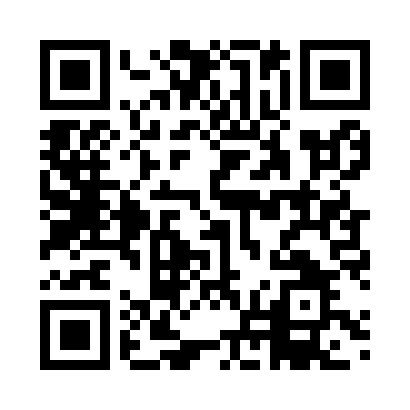 Prayer times for Varadero, CubaWed 1 May 2024 - Fri 31 May 2024High Latitude Method: NonePrayer Calculation Method: Muslim World LeagueAsar Calculation Method: ShafiPrayer times provided by https://www.salahtimes.comDateDayFajrSunriseDhuhrAsrMaghribIsha1Wed5:316:521:224:477:539:092Thu5:306:511:224:467:549:093Fri5:306:501:224:467:549:104Sat5:296:501:224:467:549:105Sun5:286:491:224:457:559:116Mon5:276:481:224:457:559:127Tue5:266:481:224:457:569:128Wed5:266:471:224:457:569:139Thu5:256:471:224:447:579:1410Fri5:246:461:224:447:579:1411Sat5:236:461:224:447:589:1512Sun5:236:451:214:447:589:1613Mon5:226:451:214:437:599:1614Tue5:216:441:214:437:599:1715Wed5:216:441:224:438:009:1816Thu5:206:431:224:438:009:1817Fri5:206:431:224:438:009:1918Sat5:196:421:224:428:019:2019Sun5:186:421:224:428:019:2020Mon5:186:421:224:428:029:2121Tue5:176:411:224:428:029:2122Wed5:176:411:224:428:039:2223Thu5:166:411:224:428:039:2324Fri5:166:411:224:428:049:2325Sat5:166:401:224:428:049:2426Sun5:156:401:224:418:059:2427Mon5:156:401:224:418:059:2528Tue5:146:401:234:418:069:2629Wed5:146:391:234:418:069:2630Thu5:146:391:234:418:069:2731Fri5:136:391:234:418:079:27